Harvest FestivalThe children learnt songs and poems about food and Autumn to share with parents in our Harvest Festival service at school on 22nd September 2017.  Worship group put together our service which included a quiz about where our food comes from around the world, and a chance to reflect on all the people involved in providing the food that we eat.  Our families collected tins and packets to donate to the FIND charity, Families in Need.  Wolves Class harvested some apples and made apple crumble, practising their peeling and cutting skills.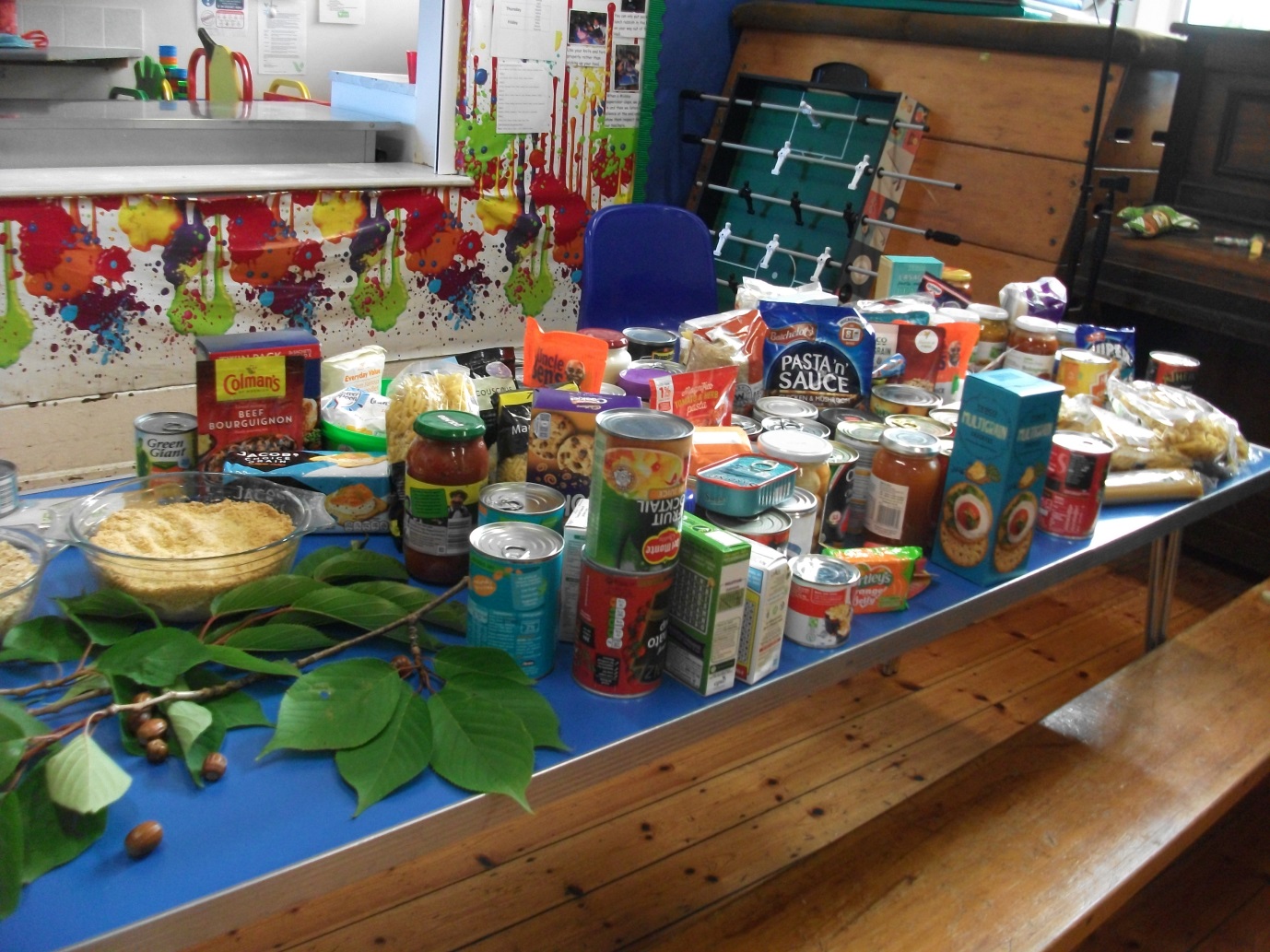 